What you need to know about the 2019-2020 recharter cycle!Your unit recharter date may be shifting!With the district realignment that Three Harbors Council implemented this summer, each of our districts now has multiple months during which units will recharter this year.  To align all units within each district to the same month, during the 2019-2020 recharter cycle, Three Harbors Council is shifting recharter dates to be due on 12/31/2020 in all four of our new districts and for all our Explorer Posts.For Recharters Due on December 31, 2019Your unit will recharter as you always have, and your charter will be 12 months long.  This year only, PLEASE DO NOT PAY for your charter online.  This will ensure that any adjustments that may need to be made to your charter can still be made by our registrar.  This request not to pay your recharter online applies to this year only.For Recharters Due on January 31, 2020Your unit’s charter will be short-termed to 11 months this year.  Your membership fees will be pro-rated to 11 months; the annual unit liability fee will not be pro-rated.  This year only, PLEASE DO NOT PAY for your charter online.  Our registrar must manually adjust your recharter term after you submit your charter online to calculate appropriate fees.  That adjustment cannot be done manually if you pay online, so PLEASE DO NOT PAY for your charter online.  This request not to pay your recharter online applies to this year only.For Recharters Due on February 29, 2020Your unit’s charter will be short-termed to 10 months this year.  Your membership fees will be pro-rated to 10 months; the annual unit liability fee will not be pro-rated.  This year only, PLEASE DO NOT PAY for your charter online.  Our registrar must manually adjust your recharter term after you submit your charter online to calculate appropriate fees.  That adjustment cannot be done manually if you pay online, so PLEASE DO NOT PAY for your charter online.  This request not to pay your recharter online applies to this year only.New BSA Membership FeesThe National BSA is likely to increase the BSA membership fee effective January 1, 2020.  Since membership fees you are collecting now become effective on or after January 1, 2020 with your unit’s recharter, the membership fees you collect must be at the new membership fee.  The new BSA membership fee is expected to be announced by the end of October 2019.In addition to the BSA membership fee, councils are authorized to collect additional fees at recharter to cover the cost of insurance at the council level.  The $2.00 per member insurance fee that Three Harbors Council collects to recover a portion of the local insurance costs will remain unchanged for 2020.What you need to know about the 2019-2020 recharter cycle!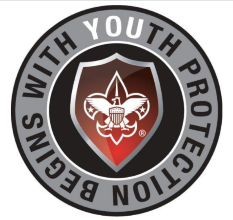 Criminal Background RechecksThe National BSA will implement periodic criminal background re-checks on a five-year basis beginning in January 2020.  Since 2003, background checks have been conducted on every new adult when they apply to register, and in 2008, a background check was conducted on all currently registered adults.Around October 7, 2019, the National BSA sent emails with background check disclosure and authorization form documents to all currently registered adults who have a valid email address listed in their ScoutNET person profile.  In addition to that email, these forms are available at our Service Centers, Roundtables, other meetings, and on the council website for registered adults who do not have an up-to-date or accurate email address listed in the BSA membership system.A new, signed authorization form for each registered adult using an ink signature is required for annual registration to be processed.  Electronic signatures will not be accepted.  Failure to submit these authorizations for ALL registered adult leaders listed on your recharter may result in a delay in processing your recharter and/or non-renewal of those individuals who do not submit the authorization prior to or at the time of recharter.We appreciate the work every volunteer in your unit does to deliver the best possible Scouting program to every Scout in your unit.  Your passion and dedication to the Scouting program is invaluable in the lives of the Scouts in our programs and vital to the continued success of Scouting in the Three Harbors Council.Thank you for your effort during this recharter period, more so than normal, because of the significant changes at the local council level and the National BSA level.  While we did not anticipate so many significant changes to take place at once during this recharter cycle, the staff of the Three Harbors Council is committed to working with you to assist you in making these adjustments as easily as possible.Please do not hesitate to contact your district executive(s), the Director of Field Service or our registration staff with any questions you have about these significant adjustments to recharter this year.Director of Field Service – Cortland Bolles – 414.443.2892 – cortland.bolles@scouting.orgCouncil Registrar – Karla Langoehr – 414.443.2877 – karla.langoehr@scouting.orgNorthern DistrictLarry Danner – 414.443.2853 – larry.danner@scouting.orgOwen Myers – 414.443.2862 – owen.myers@scouting.orgCentral DistrictNathan Rackers – 414.443.2845 – nathan.rackers@scouting.orgSouthern DistrictMary Kveton – 414.443.2857 – mary.kveton@scouting.orgJon Shelenske – 414.443.2864 – jon.shelenske@scouting.orgScoutreach DistrictCarnel Towns – 414.443.2852 – carnel.towns@scouting.orgLFL/ExploringCheyann Thunberg – 414.443.2858 – cheyann.thunberg@scouting.orgBrianna Griffin – 414.443.2856 – brianna.griffin@scouting.orgIndia McMiller – 414.443.2860 – india.mcmiller@scouting.org